Application Form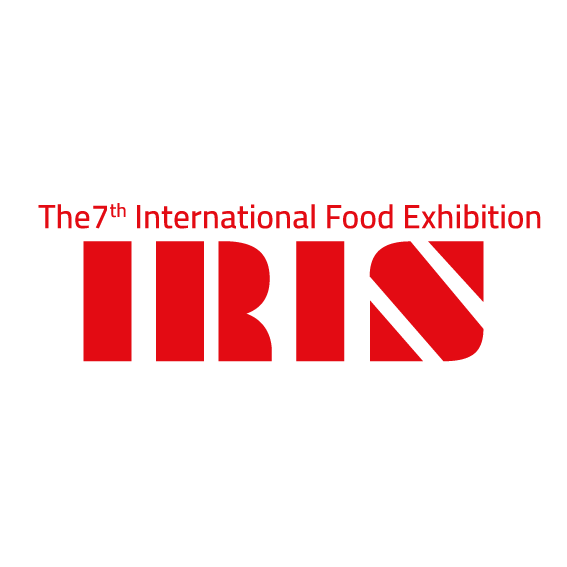 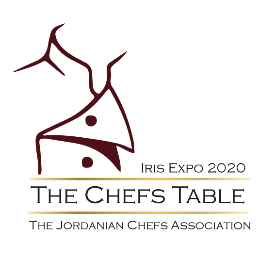 Note: Incomplete applications will not be considered, please tick the category(s) you would like to compete in:Fees: 50.00JD per category for JCA members            75.00JD per category for non-members Prices Exclude 16% tax All Payment have to be paid in cash, or bank transfer to the order of:The Technical Consultancy Center - JORDAN AHLI BANK-CORPRATE BRANCHAccount No: 1005392027By signing the present application, I formally agree to abide by competition Rules & Regulations stated on the IRIS Expo 2020 NOTE: Registration Deadline for all competitions is on March 31, 2020                                                                                                               -------------------------------------------------------------                                                                                                        Signature & Company Stamp (stamp is compulsory                                                                                                                                                Name of the CompetitorJob Title : Employed at :Date of Birth:ID Number :Mailing Address (street):Email :Tel:Mobile:Member in JCA:Country: Live Cooking Competitions Live Cooking CompetitionsPastry CompetitionPastry CompetitionMeat Dis Competition Black Pox’s )western sweets) CompetitionPizza CompetitionArabic Sweet Competition Best Burger Challenge MeatKONAFASandwich challenge (cold & hot)BALAVAMarket Basket Contemporary Jordanian Cuisine Seafood DishPasta Competition